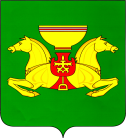 от 30.09.2020                                         с.Аскиз			      №  667-п        Во исполнение постановления Администрации Аскизского района Республики Хакасия от 20.08.2018 №722-п «Об утверждении Порядка разработки, утверждения, реализации и оценки эффективности реализации Муниципальных программ Аскизского района Республики Хакасия», руководствуясь ст.ст.35, 40 Устава муниципального образования Аскизский район от 20.12.2005 года, Администрация Аскизского района Республики Хакасия постановляет:1.Утвердить прилагаемую Муниципальную программу «Развитие образования в Аскизском районе».2.Постановление Администрации Аскизского района Республики Хакасия от 28.12.2016г. № 1300-п «Об утверждении муниципальной программы «Развитие образования в Аскизском районе на 2017-2020 годы»  признать утратившем силу с 01.01.2021 года.3. Опубликовать настоящее постановление в газете «Аскизский труженик» и разместить на сайте Администрации Аскизского района Республики Хакасия.4. Настоящее постановление вступает в силу с 01.01.2021года.Глава Администрации		                                                        А.В.Челтыгмашев	                                                                                         Утверждена  постановлением                                                                                         Администрации Аскизского района                                                                                         Республики Хакасия                                                                                         от « 30 » 09.  2020 № 667-пМуниципальная программа  «Развитие образования в Аскизском районе» ПАСПОРТОбщая характеристика.          В Федеральном законе от 29.12.2012 года № 273-ФЗ "Об образовании в Российской Федерации" в качестве одной из основных задач регулирования отношений в сфере образования  устанавливается  необходимость  создания  условий  для свободного  функционирования  и  развития  системы  образования. Именно такие условия для дальнейшего поступательного развития системы образования Аскизского района создает Муниципальная программа «Развитие образования в Аскизском районе (2021-2026 годы)»  (далее - Программа).  Программа определяет приоритетные "точки роста" и конкретные механизмы участия в реализации приоритетных направлений развития образования Аскизского района. Предлагаемая к реализации Программа ориентирована на наиболее проблемные зоны системы образования района, учитывает новые приоритетные направления развития отрасли и одновременно обеспечивает  преемственность с мероприятиями Муниципальной программы «Развитие образования в Аскизском районе на 2017 – 2020 годы», а именно:•	обеспечение доступности дошкольного образования для всех категорий детей, в том числе для детей более раннего возраста;•	обеспечение соответствия школьного образования предпочтениям, способностям и жизненным планам школьников и их семей;•	расширение доступности образования для детей с ограниченными возможностями здоровья;•	повышение воспитательного потенциала образовательного процесса, создание условий для успешной социализации и эффективной самореализации детей, формирование здорового образа жизни детей и подростков;•	развитие системы дополнительного образования, выявление и развитие детской одаренности;•	развитие инфраструктуры и организационно-экономических механизмов, обеспечивающих равную доступность услуг дошкольного, общего и дополнительного образования детей.Программа является инструментом бюджетного планирования и служит основанием для возникновения бюджетных обязательств.Реализация Программы позволит обеспечить:1)  поступательное интенсивное развитие системы образования района  по всем направлениям;2)  сконцентрировать ресурсы на наиболее эффективных и перспективных направлениях развития муниципальной системы образования;3)привлечь софинансирование  из федерального и регионального бюджетов с учетом конечных результатов.Цели и задачи Целью Программы является обеспечение высокого качества образования в соответствии с запросами населения и перспективными задачами социально-экономического развития Аскизского района.Для достижения этой цели необходимо решение следующих задач: 1)создание в системе дошкольного, начального общего, основного общего, среднего общего образования  равных возможностей для современного качественного образования и позитивной социализации детей;2)обеспечение развития системы дополнительного образования детей, выявления и поддержки одаренных детей и молодежи;3)обеспечение организационно-финансовых условий развития сферы образования.Решение поставленных задач будет осуществляться в рамках входящих в муниципальную программу трех подпрограмм через финансовое обеспечение государственных гарантий реализации прав на получение общедоступного и бесплатного общего образования, укрепление материально-технической базы образовательных организаций.Реализация мероприятий  Программы обеспечит дальнейшее развитие системы образования и, как следствие, повысится доступность качественных образовательных услуг независимо от места проживания, уровня достатка и состояния здоровья, национальной, этнической принадлежности обучающихся.3. Перечень программных мероприятийПодпрограмма 1 «Развитие дошкольного, начального общего, основного общего, среднего общего образования». Необходимая потребность объема бюджетных ассигнований на реализацию подпрограммы представлена в таблице № 1.Основные средства в рамках подпрограммы направляются на создание в системе дошкольного, начального общего, основного общего, среднего общего образования  равных возможностей для современного качественного образования и позитивной социализации детей. В рамках реализации подпрограммы запланированы расходы на мероприятия:1. Финансирование муниципального задания на реализацию основных общеобразовательных программ в общеобразовательных и дошкольных образовательных организациях.2. Создание дополнительных мест в системе дошкольного образования.3. Создание качественных условий для общедоступного и бесплатного общего образования.4. Материальная поддержка семей, воспитывающих детей – инвалидов, посещающих дошкольные образовательные организации.5. Организация питания детей предшкольного возраста и учащихся 1-4 классов и детей попавших в трудную жизненную ситуацию.6. Обеспечение содержания зданий и сооружений образовательных организаций, строительство образовательных учреждений, обустройство прилегающих к ним территорий, создание безопасных условий обучения и воспитания обучающихся, выполнение санитарно-эпидемиологических требований к условиям и организации обучения и воспитания в образовательных организациях.Подпрограмма 2 «Развитие системы дополнительного образования детей, выявление и поддержка одаренных детей и молодежи, создание условий для комплексного развития и жизнедеятельности детей». Необходимая потребность объема бюджетных ассигнований на реализацию подпрограммы представлена в таблице № 1.Основные средства в рамках подпрограммы направляются на обеспечение развития системы дополнительного образования детей, выявления и поддержки одаренных детей и молодежи, создание условий для комплексного развития и жизнедеятельности детей. В рамках реализации подпрограммы запланированы расходы на мероприятия:1. Финансирование муниципального задания на реализацию дополнительных общеразвивающих программ в организациях  дополнительного образования.2. Организация и проведение детской оздоровительной кампании.3. Развитие творческих способностей детей.4. Создание условий для развития спорта, туризма, технического и прикладного творчества.5. Профилактика детского дорожно-транспортного травматизма.6. Проведение Всероссийской олимпиады школьников.Подпрограмма 3 «Прочие мероприятия в сфере образования».Необходимая потребность объема бюджетных ассигнований на реализацию подпрограммы представлена в таблице № 1 Основные средства в рамках подпрограммы направляются на обеспечение организационно-финансовых условий развития сферы образования. В рамках реализации подпрограммы запланированы расходы на мероприятия:1. Организация и осуществление деятельности в сфере образования, по опеке и попечительству в отношении несовершеннолетних.2. Материальная поддержка семей, воспитывающих двух и более детей, посещающих дошкольные образовательных организации.3. Мероприятия в сфере образования, обеспечение организационно-финансовых условий развития сферы образования.4. Социальная поддержка опекунов и приемных семей, воспитывающих детей-сирот и детей, оставшихся без попечения родителей.5. Обеспечение организационно-финансовых условий развития сферы образования.                                                                                                                                                                                                                      таблица № 14. Обоснование ресурсного обеспечения.Объем финансирования Программы прогнозируемый и может быть уточнен в зависимости от уровня исполнения бюджета текущего года (в ценах соответствующих лет).          Распределение ресурсного обеспечения по годам реализации Программы:Обоснование необходимого объема финансовых средств:Объем финансовых средств определен в соответствии с расходными обязательствами главных распорядителей средств местного бюджета - ответственного 5. Перечень целевых показателей.1)Повышение удовлетворенности населения качеством общего образования. 2) Увеличение охвата детей дошкольным образованием  включительно с 2 месяцев до 7 лет.3) Увеличение доли детей в возрасте 6 - 18 лет, охваченных  программами дополнительного образования. 6. Управление и контроль.Оперативное управление Программой возлагается на Управление образования администрации Аскизского района.Управление образования администрации Аскизского района, образовательные учреждения, Администрация Аскизского района Республики Хакасия несёт ответственность за реализацию Программы и за обеспечение утвержденных значений показателей эффективности.Программа реализуется исполнителями. Исполнители мероприятий Программы несут ответственность за целевое и эффективное использование выделенных бюджетных ассигнований, за  реализацию и конечные результаты Программы. Контроль за ходом реализации Программы осуществляется в соответствии с нормативными правовыми актами муниципального образования.Для осуществления контроля за использованием выделенных бюджетных ассигнований Управление образования администрации Аскизского района предоставляет в Финансовое управление администрации Аскизского района:- ежеквартально в срок до 15-го числа месяца, следующего за отчетным периодом (1 квартал, полугодие, 9 месяцев, год), отчет об исполнении мероприятий  Программы с пояснительной запиской в произвольной форме; - ежегодно в срок до 1 марта года, следующего за отчетным, а также по окончании срока реализации Программы оценку эффективности реализации Программы.7. Оценка эффективности. 1. Повышение удовлетворенности населения качеством общего образования к 2026 году -  до 98%:2021 год – 97,0%;2022 год – 97,2%;2023 год – 97,4%;2024 год – 97,6%;2025 год – 97,8%;2026 год – 98,0%.2. Увеличение охвата детей дошкольным образованием  включительно с 2 месяцев до 7 лет  к 2026 году - до 100 %:2021 год –100%;2022 год– 100%;2023 год– 100%;2024 год– 100%;2025 год –100%;2026 год – 100%.3.Увеличение доли детей в возрасте 6 - 18 лет, охваченных  программами дополнительного образования к 2026 году  –  до 76%: 2021 год – 75,0%; 2022 год – 75,2%; 2023 год – 75,4%; 2024 год – 75,6%; 2025 год – 75,8%; 2026 год – 76,0%.ПАСПОРТподпрограммы «Развитие дошкольного, начального общего, основного общего, среднего общего образования»1. Общая характеристикаЗа последние годы в муниципальной системе образования созданы условия для дифференцированного обучения, развития и воспитания детей с разными образовательными потребностями, интересами и возможностями. В настоящее время система образования района в состоянии предоставить высококачественные возможности образования.С вступлением в силу Федерального закона от 29.12.2012 № 273 –ФЗ  «Об образовании в Российской Федерации» дошкольное образование стало первым уровнем общего образования. Государство гарантирует не только доступность, но и качество образования на этом уровне. В районе функционирует 22 детских сада, которые предоставляют широкий спектр образовательных услуг с учетом возрастных и индивидуальных особенностей детей.За последний  год число дошкольных мест увеличилось на 190 мест. Этому способствовало не только увеличение мест в группах полного дня, но и приобретение новых  зданий под детские сады.В результате проводимых мероприятий охват детей от 1 до 7 лет дошкольным образованием с учетом альтернативных форм составил 2019 год – 57,4%. Сегодня перед системой образования района стоит задача предоставления возможности дошкольного образования детям раннего возраста.  С целью полной ликвидации очередности в дошкольные образовательные организации в рамках реализации муниципальной программы «Развитие образования в Аскизском районе (2017-2020 годы)» Администрацией Аскизского района  приобретены  новые детские сады в аал.Катанов, с.Аскиз, ведется строительства детских садов в п.Аскиз и с.Бельтирское. Важная роль в повышении качества образования сегодня отводится введению федерального государственного образовательного стандарта (далее - ФГОС). Охват учащихся, обучающихся по ФГОС начального, общего образования  составил 100%, среднее образование 90%.   Последние пять лет фиксируется увеличение численности детей в школах, наблюдается рост  первоклассников. В связи с ростом численности учащихся в общеобразовательных школах актуальной становится проблема увеличения численности детей общеобразовательных школ, занимающихся во вторую смену. Несмотря на то, что отмечается снижение доли учащихся в общеобразовательных организациях, занимающихся  во вторую смену, существует необходимость в строительстве новой школы.Консолидация финансовых средств федерального, республиканского и местного бюджета в рамках модернизации системы общего образования, позволила увеличить количество школ, соответствующих современным требованиям. Проведена большая работа в части оснащения школ новым современным оборудованием, но сами школьные здания в связи с высокой степенью износа по-прежнему требуют больших финансовых вложений. В 2019 году построена новая школа в аал.Верх-База.Реализация мероприятий государственной программы  «Развитие образования в Республике Хакасия на 2016-2025годы», Муниципальной программы «Развития образования в Аскизском районе на 2017-2020 годы» позволили обеспечить в 2019 году бесплатное горячие питание для воспитанников предшкольных групп, обучающиеся  1-4 классов и детей попавшим в трудную жизненную ситуацию. Всего организованное горячее питание в 2019 году получают 92% школьников,  из них 100% учащиеся 1-4 классов.  Несмотря на ряд позитивных изменений, произошедших в  системе образования района, остаются нерешенными следующие проблемы:1) в условиях роста численности детского населения в Аскизском районе, потребность населения в дошкольном образовании в настоящее время в полной мере не обеспечена;2) увеличения численности детей общеобразовательных школ, занимающихся во вторую смену.Подпрограмма «Развитие дошкольного, начального общего, основного общего, среднего общего образования» направлена на решение проблем в сфере общего образования района. Применение программно-целевого метода для решения проблем общего образования обеспечивает единство четко структурированной и сформулированной содержательной части Подпрограммы с созданием и использованием финансовых и организационных механизмов ее реализации, а также контролем за промежуточными и конечными результатами Подпрограммы предусматривают возможность более четкого контроля за расходованием финансовых средств.Подпрограмма, разработанная на основе программно-целевого метода, представляет собой комплекс различных мероприятий, обеспечивающих достижение конкретных целей и решение задач, стоящих перед общим образованием района  в 2021 – 2026 годах.Мероприятия Подпрограммы носят комплексный характер, они согласованы по срокам, а также по ресурсам, необходимым для их осуществления. Принципиально важным является то, что мероприятия Подпрограммы определены с учетом приоритетов государственной программы «Развитие образования в Республике Хакасия  (2016 – 2025 годы)» и долгосрочного социально-экономического развития Аскизского района.2. Цели и задачи подпрограммы.Целью Подпрограммы является создание в системе дошкольного, начального общего, основного общего, среднего общего образования  равных возможностей для современного качественного образования и позитивной социализации детей.Для достижения этой цели необходимо решение следующих задач:1) обеспечение общедоступного качественного дошкольного образования;2) создание в системе начального общего, основного общего, среднего общего образования условий, обеспечивающих доступность качественного образования независимо от места проживания обучающихся.Решение поставленных задач будет осуществляться через финансовое обеспечение государственных гарантий реализации прав на получение общедоступного и бесплатного общего образования, укрепление материально-технической базы образовательных организаций, проведения комплекса мероприятий с воспитанниками, обучающимся, педагогическими работниками.Реализация мероприятий подпрограммы обеспечит дальнейшее развитие системы образования и, как следствие, повысится доступность качественных образовательных услуг независимо от места проживания, уровня достатка и состояния здоровья, национальной, этнической принадлежности обучающихся.3. Перечень программных мероприятий.Основные средства в рамках Подпрограммы направляются на создание в системе дошкольного, начального общего, основного общего, среднего общего образования  равных возможностей для современного качественного образования и позитивной социализации детей обеспечение и возможности женщинам, имеющим детей, совмещать трудовую деятельность с семейными обязанностями, в том числе за счет повышения доступности дошкольного образования для детей в возрасте до 3 лет. В рамках реализации Подпрограммы запланированы расходы на мероприятия:1.Финансирование муниципального задания на реализацию основных общеобразовательных программ в общеобразовательных  и дошкольных образовательных организациях.2.Создание дополнительных мест в системе дошкольного образования.3.Создание качественных условий для общедоступного и бесплатного общего образования.4.Материальная поддержка семей, воспитывающих детей – инвалидов, посещающих дошкольные образовательные организации.5.Организация питания детей предшкольного возраста и учащихся 1-4 классов и детей попавших в трудную жизненную ситуацию.6.Обеспечение содержания зданий и сооружений образовательных организаций, приобретение и строительство образовательных зданий, обустройство прилегающих к ним территорий, создание безопасных условий обучения и воспитания обучающихся, выполнение санитарно-эпидемиологических требований к условиям и организации обучения и воспитания в образовательных организациях.4. Перечень мероприятий и ожидаемые результаты Подпрограммы  «Развитие дошкольного, начального общего, основного общего, среднего общего образования»5. Обоснование ресурсного обеспечения.Объем финансирования Подпрограммы прогнозируемый и может быть уточнен в зависимости от уровня исполнения бюджета текущего года (в ценах соответствующих лет).          Обоснование необходимого объема финансовых средств.Объем финансовых средств определен в соответствии с расходными обязательствами главных распорядителей средств местного бюджета - ответственного исполнителя и соисполнителей Подпрограммы.Необходимая потребность объема бюджетных средств на реализацию Подпрограммы представлена в таблице «Распределение ресурсного обеспечения по годам реализации Подпрограммы».6. Перечень целевых показателей.1) Охват детей раннего возраста  дошкольными образовательными организациями.2) Удельный вес численности воспитанников дошкольных образовательных организаций в возрасте от 1,5 до 7 лет, охваченных образовательными программами, соответствующими федеральному государственному образовательному стандарту дошкольного образования.3) Удельный вес численности обучающихся по образовательным программам, соответствующим новым федеральным государственным образовательным стандартам начального общего, основного общего, среднего общего образования, в общей численности обучающихся.4) Доля общеобразовательных организаций, соответствующих всем современным требованиям в части учебно-материальной базы 5) Доля обучающихся в общеобразовательных организациях, занимающихся в одну смену, в общей численности обучающихся в общеобразовательных организациях.6) Доля школьников, охваченных горячим питанием, от общего числа обучающихся дневных школ.7) Количество общеобразовательных организаций, расположенных в сельской местности , в которых построены или отремонтированы спортивные залы. 7. Управление и контроль.Оперативное управление Подпрограммой возлагается на  Управление образования администрации Аскизского района.Подпрограмма реализуется исполнителями. Исполнители мероприятий Подпрограммы несут ответственность за целевое и эффективное использование выделенных бюджетных ассигнований, за  реализацию и конечные результаты Подпрограммы. Контроль за ходом реализации Подпрограммы осуществляется в соответствии с нормативными правовыми актами муниципального образования.Для осуществления контроля за использованием выделенных бюджетных ассигнований исполнители мероприятий Подпрограммы ежеквартально в срок до 15-го числа месяца, следующего за отчетным периодом (1 квартал, полугодие, 9 месяцев, год) формируют отчет об исполнении мероприятий Подпрограммы с пояснительной запиской в произвольной форме; ежегодно в срок до 1 марта года, следующего за отчетным, а также по окончании срока реализации Подпрограммы, оценку эффективности реализации Подпрограммы.8. Оценка эффективности.1) Охват детей раннего возраста  дошкольными образовательными организациями, по годам:    2021 год – 57,4%;2022 год – 60,0%;2023 год – 64,0%2024 год – 70,0%;2025 год  - 80,0%;2026 год – 100%.2)Удельный вес численности воспитанников дошкольных образовательных организаций в возрасте от 1,5 лет до 7 лет, охваченных образовательными программами, соответствующими федеральному государственному образовательному стандарту дошкольного образования, по годам:2021 год – 100%;2022 год – 100%;2023 год – 100%2024 год – 100%;2025 год  - 100%;2026 год – 100%.3) Удельный вес численности обучающихся по образовательным программам, соответствующим новым федеральным государственным образовательным стандартам начального общего, основного общего, среднего общего образования, в общей численности обучающихся, по годам: 2021 год – 90,5%;2022 год – 99,6%;2023 год – 99,7%2024 год – 99,8%;2025 год  - 99,9%;2026 год – 100%.4) Доля общеобразовательных организаций, соответствующих всем современным требованиям в части учебно-материальной базы, по годам:2021 год – 80,0%;2022 год – 80,5%;2023 год – 81,0%2024 год – 81,5%;2025 год  - 82,0%;2026 год – 82,5%.5) Доля обучающихся в общеобразовательных организациях, занимающихся в одну смену, в общей численности обучающихся в общеобразовательных организациях  по годам:2021 год – 92,0%;2022 год – 92,0%;2023 год – 92,0%2024 год – 93,0%;2025 год  - 93,5%;2026 год – 94,0%.6) Доля школьников, охваченных горячим питанием, от общего числа обучающихся дневных школ по годам:2021 год – 92,0%;2022 год – 92,1%;2023 год – 92,2%2024 год – 92,3%;2025 год  - 92,4%;год  – 92,5%.7) Увеличение доли муниципальных образовательных организаций, реализующих программы общего образования, имеющих физкультурный зал, в общей численности муниципальных образовательных организаций, реализующих программы общего образования:2021 год –  1 единица;2022 год –  1 единица;2023 год –  1 единица;2024 год –  1 единица; 2025 год -   1 единица; 2026 год -   1 единица.ПАСПОРТподпрограммы «Развитие системы дополнительного образования детей, выявление и поддержка одаренных детей и молодежи, создание условий для комплексного развития и жизнедеятельности детей»1. Общая характеристикаРазвитие дополнительного образования обеспечивает право человека на свободный выбор различных видов деятельности, в которых происходит личностное и профессиональное самоопределение.Сегодня в  организациях дополнительного образования, подведомственных  Управлению образованием администрации Аскизского района созданы все условия по формированию у учащихся опыта социального взаимодействия, способствующие успешной адаптации и самореализации в ситуации постоянно меняющегося социального пространства. В последние годы отмечается рост заинтересованности семей в дополнительном образовании детей. Заметно увеличилась мотивация семей и детей к участию в различных конкурсных мероприятиях. Вместе с тем, инфраструктура современного дополнительного образования детей в массе своей создана десятилетия назад и отстает от современных требований. Система испытывает острый дефицит в современном оборудовании и инвентаре, учебных пособиях, компьютерной технике,  особенно для реализации высокотехнологичных программ.Встает необходимость создания условий для развития технического творчества учащихся. В настоящее время программы технической направленности в системе дополнительного образования  реализуются. Учащиеся  ежегодно вносят свой значимый вклад в копилку побед родного района и составляют достойную конкуренцию командам соседних регионов.Организации дополнительного образования обеспечивают не только внеурочную занятость детей, но и способствуют развитию детской одаренности. Эффективность реализации системы поддержки и сопровождения талантливых детей, подтверждают достижения обучающихся в конкурсах. Ежегодно в конкурсах интеллектуального, творческого и спортивного направлений принимают участие дети нашего района.  Наши дети становятся победителями и призерами конкурсов различного уровня.Неотъемлемой часть социальной политики района является  обеспечение отдыха и оздоровления детей и подростков.Инфраструктура отдыха и оздоровления представлена 22 лагерями дневного пребывания на базе 22 общеобразовательных школ  и 1 муниципальном бюджетном учреждении муниципального образования Аскизский район «Загородный детский  оздоровительный лагерь  «Орленок»,  в которых отдыхают и  оздоравливаются более 50% школьного возраста.Подпрограмма предусматривает комплексные меры не только по поддержке и  развитию системы олимпиадного, конкурсного движения, мер морального и материального стимулирования одаренных детей и талантливой молодежи, но является профилактическим и воспитательным средством борьбы с детской беспризорностью и преступностью. Мероприятия Подпрограммы направлены не только на обеспечение развития системы дополнительного образования детей, выявление и поддержку одаренных детей и молодежи, создание условий для комплексного развития и жизнедеятельности детей, но и на решение таких проблем, как:1) наличие большого разрыва в результатах участия в олимпиадах и конкурсах различного уровня между общеобразовательными организациями;2) недостаточно высокий показатель участия в олимпиадах и конкурсах различного уровня обучающихся по программам начального общего, основного общего, среднего общего образования;3) недостаточная подготовленность учащихся - участников олимпиад и предметных конкурсов к выполнению заданий высокой сложности, отсутствие практических навыков решения усложненных заданий, применения имеющихся знаний для решения заданий нестандартными способами.4) несоответствие темпов обновления учебно-материальной базы дополнительного образования к потребностям населения района;5) здоровье и сбережение детского населения.Применение программно-целевого метода для решения вышеназванных проблем обеспечивает единство четко структурированной и сформулированной содержательной части Подпрограммы с созданием и использованием финансовых и организационных механизмов ее реализации, а также контролем за промежуточными и конечными результатами Подпрограммы и предусматривает возможность более четкого контроля за расходованием финансовых средств.Подпрограмма, разработанная на основе программно-целевого метода, представляет собой комплекс  различных мероприятий, обеспечивающих достижение конкретных целей и решение задач, стоящих перед дополнительным образованием района  в 2021 – 2026 годах.Мероприятия Подпрограммы носят комплексный характер, они согласованы по срокам, а также по ресурсам, необходимым для их осуществления. Принципиально важным является то, что мероприятий Подпрограммы определены с учетом приоритетов государственной программы «Развитие образования в Республике Хакасия (2016 – 2025 годы)»  и долгосрочного социально-экономического развития Аскизского района.2. Цели и задачи подпрограммы.Целью Подпрограммы является обеспечение развития системы дополнительного образования детей, выявления и поддержки одаренных детей и молодежи, создание условий для комплексного развития и жизнедеятельности детей. Для достижения этой цели необходимо решение следующих задач:1) развитие системы дополнительного образования детей в целях реализации приоритетных направлений воспитания и социализации личности ребенка;2) реализация мер популяризации среди детей и молодежи научно-образовательной и творческой деятельности, выявление одаренных детей и талантливой молодежи;3) создание благоприятных условий для социального становления, духовного и физического развития детей и молодежи.Реализация мероприятий подпрограммы обеспечит развитие системы дополнительного образования детей, выявление и поддержку одаренных детей и молодежи, создание условий для комплексного развития и жизнедеятельности детей. Перечень мероприятий и ожидаемые результаты Подпрограммы«Развитие системы дополнительного образования детей, выявление и поддержка одаренных детей и молодежи, создание условий для комплексного развития и жизнедеятельности детей».4. Обоснование ресурсного обеспечения.Объем финансирования Подпрограммы прогнозируемый и может быть уточнен в зависимости от уровня исполнения бюджета текущего года (в ценах соответствующих лет). Распределение ресурсного обеспечения по годам реализации Подпрограммы:Обоснование необходимого объема финансовых средств:Объем финансовых средств определен в соответствии с расходными обязательствами главных распорядителей средств местного бюджета - ответственного исполнителя Подпрограммы.Необходимая потребность объема бюджетных ассигнований на реализацию Подпрограммы представлена в таблице «Распределение ресурсного обеспечения по годам реализации Подпрограммы».Основные средства в рамках Подпрограммы направляются на обеспечение развития системы дополнительного образования детей, выявления и поддержки одаренных детей и молодежи, создание условий для комплексного развития и жизнедеятельности детей. В рамках реализации Подпрограммы запланированы расходы на мероприятия:1. Финансирование муниципального задания на реализацию дополнительных общеразвивающих программ в организациях дополнительного образования и загородных оздоровительных лагерях.2. Организация и проведение детской оздоровительной кампании.3. Развитие творческих способностей детей.4. Создание условий для развития спорта, туризма, технического и прикладного творчества.5. Профилактика детского дорожно-транспортного травматизма.6. Проведение Всероссийской, Республиканской и Муниципальной  олимпиады школьников.	5. Перечень целевых показателей.1) Удельный вес численности детей, получающих услуги дополнительного образования, в общей численности детей в возрасте 6 - 18 лет.2) Доля обучающихся по программам общего образования, участвующих в олимпиадах и конкурсах различного уровня, в общей численности обучающихся по программам общего образования.3) Количество детей, оздоровленных в организациях отдыха и оздоровления детей  на условиях софинансирования   республиканского и местного бюджетов.6. Управление и контроль.Оперативное управление Подпрограммой возлагается на Управление образования администрации Аскизского района.Контроль за ходом реализации Подпрограммы осуществляется в соответствии с нормативными правовыми актами муниципального образования.Для осуществления контроля за использованием выделенных бюджетных ассигнований Управление образования администрации Аскизского района:-  ежеквартально в срок до 15-го числа месяца, следующего за отчетным периодом (1 квартал, полугодие, 9 месяцев, год) формируют отчет об исполнении мероприятий Подпрограммы с пояснительной запиской в произвольной форме; - ежегодно в срок до 1 марта года, следующего за отчетным, а также по окончании срока реализации Подпрограммы, оценку эффективности реализации Подпрограммы.7. Оценка эффективности реализации Подпрограммы.1)Удельный вес численности детей, получающих услуги дополнительного образования, в общей численности детей в возрасте 6 - 18 лет по годам:2021 год  – 75%;2022 год – 75,2%;2023 год – 75,4%;	2024 год – 75,6%;2025 год – 75,8 %;2026 год – 76,0%.2) Доля обучающихся по программам общего образования, участвующих в олимпиадах и конкурсах различного уровня, в общей численности обучающихся по программам общего образования: 2021 год  – 50,0%;2022 год – 50,2%;2023 год – 50,4%;2024 год – 50,6%;2025 год – 50,8 %;2026 год – 60,0%.3) Количество детей, оздоровленных в  организациях отдыха и оздоровления детей  на условиях софинансирования   республиканского и местного бюджетов к 2020 году, по годам: 2021 год  – 1,8 тыс.человек;2022 год –  1,85 тыс.человек;2023 год –  1,9 тыс.человек;2024 год –  1,95 тыс.человек;2025 год -   2,0 тыс.человек;2026 год -   2,05 тыс.человек.ПАСПОРТПодпрограммы «Прочие мероприятия в сфере образования»2. Общая характеристика.Управление образования администрации  Аскизского района (далее - Управление) является органом местного самоуправления, осуществляющим управление в сфере образования и защиты прав несовершеннолетних, в системе исполнительно-распорядительных органов местного самоуправления муниципального образования Аскизский район.Деятельность Управления направлена на обеспечение федеральных образовательных стандартов, требований и функционирования   системы  образования на уровне  государственных нормативов.Государственные полномочия по опеке и попечительству над несовершеннолетними возложены на органы местного самоуправления и переданы на исполнение Управлению.В рамках реализации региональной стратегии действий в интересах детей в районе принимаются меры, направленные на: -   реализацию основного права детей  - права на проживание и воспитание в семье; - организацию работы по реабилитации и восстановлению родителей в родительских правах, поиску родственников и установлению с ними социальных связей для возврата детей в родные семьи;- создание благоприятной среды для успешной социализации и адаптации детей в обществе.В Аскизском районе по-прежнему, основными формами семейного устройства сирот, как альтернатива их воспитанию в интернатных учреждениях,  является опека (попечительство), приемная семья, усыновление (удочерение).Использование программно-целевого метода позволит создать условия и предпосылки для максимально эффективного управления финансами, выделяемыми для надлежащего обеспечения деятельности системы образования.2. Цели и задачи подпрограммы.Целью Подпрограммы является обеспечение организационно-финансовых условий развития сферы образования. Для достижения этой цели необходимо решение следующих задач:1) реализация мероприятий, направленных на развитие и функционирование образования  Аскизского района;2) обеспечение приоритета семейного устройства детей-сирот и детей, оставшихся без попечения родителей.Реализация мероприятий подпрограммы обеспечит создание условий и предпосылок для максимально эффективного управления финансами, выделяемыми для надлежащего обеспечения деятельности системы образования.3.Перечень мероприятий и ожидаемые результаты Подпрограммы «Прочие мероприятия в сфере образования»4. Объемы и источники финансирования Подпрограммы.Объем финансирования Подпрограммы прогнозируемый и может быть уточнен в зависимости от уровня исполнения бюджета текущего года (в ценах соответствующих лет).          Распределение ресурсного обеспечения по годам реализации Подпрограммы:Обоснование необходимого объема финансовых средств:Объем финансовых средств определен в соответствии с расходными обязательствами главных распорядителей средств местного бюджета - ответственного исполнителя Подпрограммы.Необходимая потребность объема бюджетных ассигнований на реализацию Подпрограммы представлена в таблице «Распределение ресурсного обеспечения по годам реализации Подпрограммы».Основные средства в рамках Подпрограммы направляются на обеспечение организационно-финансовых условий развития сферы образования. В рамках реализации Подпрограммы запланированы расходы на мероприятия:1.Организация и осуществление деятельности в сфере образования, по опеке и попечительству в отношении несовершеннолетних.2.Материальная поддержка семей, воспитывающих двух и более детей, посещающих дошкольные образовательных организации.3.Социальная поддержка опекунов и приемных семей, воспитывающих детей-сирот и детей, оставшихся без попечения родителей.5.Перечень целевых показателей.1) Обеспечение деятельности Управления образования администрации Аскизского района.2) Доля детей, оставшихся без попечения родителей, переданных в приемные семьи, на усыновление (удочерение), под опеку (попечительство), охваченных другими формами семейного устройства (семейные детские дома, патронатные семьи, находящиеся в государственных (муниципальных) учреждениях всех типов.6.Управление и контроль.Оперативное управление Подпрограммой возлагается на Управление образования администрации Аскизского района.Управление образованием администрации Аскизского района несёт ответственность за реализацию Подпрограммы и за обеспечение утвержденных значений показателей эффективности, а также за целевое и эффективное использование выделенных бюджетных ассигнований, за  реализацию и конечные результаты Подпрограммы. Контроль за ходом реализации Подпрограммы осуществляется в соответствии с нормативными правовыми актами муниципального образования.Для осуществления контроля за использованием выделенных бюджетных ассигнований Управление образования администрации Аскизского района:- ежеквартально в срок до 15-го числа месяца, следующего за отчетным периодом (1 квартал, полугодие, 9 месяцев, год) формируют отчет об исполнении мероприятий Подпрограммы с пояснительной запиской в произвольной форме;-  ежегодно в срок до 1 марта года, следующего за отчетным, а также по окончании срока реализации Подпрограммы, оценку эффективности реализации Подпрограммы.7.Оценка эффективности реализации Подпрограммы.1) Обеспечение деятельности Управления образования администрации Аскизского района по годам2021 год – 100%;2022 год – 100%;2023 год – 100%;2024 год -  100%;2025 год -  100%;2026 год -  100%.2) Доля детей, оставшихся без попечения родителей, переданных в приемные семьи, на усыновление (удочерение), под опеку (попечительство), охваченных другими формами семейного устройства (семейные детские дома, патронатные семьи, находящиеся в государственных (муниципальных) учреждениях всех типов по годам: 2021год – 97,8%;2022год – 97,9%;2023год – 98,0%;2024год – 98,1%;2025год – 98,2%;2026год -  98,3%.РОССИЙСКАЯ ФЕДЕРАЦИЯАДМИНИСТРАЦИЯАСКИЗСКОГО РАЙОНАРЕСПУБЛИКИ ХАКАСИЯРОССИЙСКАЯ ФЕДЕРАЦИЯАДМИНИСТРАЦИЯАСКИЗСКОГО РАЙОНАРЕСПУБЛИКИ ХАКАСИЯРОССИЯ ФЕДЕРАЦИЯЗЫХАКАС РЕСПУБЛИКАЗЫНЫНАСХЫС АЙМАFЫНЫНУСТАF-ПАСТААРОССИЯ ФЕДЕРАЦИЯЗЫХАКАС РЕСПУБЛИКАЗЫНЫНАСХЫС АЙМАFЫНЫНУСТАF-ПАСТААПОСТАНОВЛЕНИЕПОСТАНОВЛЕНИЕПОСТАНОВЛЕНИЕОтветственный исполнительУправление образования администрации Аскизского района Соисполнители Администрация Аскизского района Республики Хакасия, МКУ Управление ЖКХ, Комитет по управлению муниципальным имуществом администрации Аскизского района, обра-зовательные учреждения района.Подпрограммы1) Подпрограмма «Развитие дошкольного, начального общего, основного общего, среднего общего образования»;2) подпрограмма «Развитие системы дополнительного образования детей, выявление и поддержка одаренных детей и молодежи»;3) Подпрограмма «Прочие мероприятия в сфере образования».ЦельОбеспечение  высокого качества образования в соответствии с запросами населения и перспективными задачами социально-экономического развития Аскизского района.Задачи- создание в системе дошкольного, начального общего, основного общего, среднего общего образования равных возможностей для современного качественного образования и позитивной социализации детей;- обеспечение развития системы допол- нительного образования детей, выявление и поддержка одаренных детей и молодежи;- создание в Аскизском районе новых мест в образовательных организациях в соответствии с прогнозируемой потребностью и современными требованиями к условиям обучения.Целевые показатели1. Удовлетворенность населения качеством общего образования.2. Охват детей программами дошкольного образования.3. Удельный вес численности детей, получающих услуги дополнительного образования, в общей численности детей в возрасте 6 - 18 лет.Этапы и сроки реализации2021 - 2026 годы (этапы не выделяются)Объемы бюджетных ассигнованийОбщий объем бюджетных ассигнований составляет 2809215,8 тыс. рублей, в том числе:2021 год – 959534,5тыс. рублей;2022 год -  991982,7 тыс. рублей;2023 год -  857699,4 тыс. рублей;2024 год -  0,0 тыс. рублей;2025 год -  0,0 тыс.рублей;2026 год – 0,0 тыс.рублей.Ожидаемые конечные результаты1) Удовлетворенность населения качеством общего образования, по годам (с нарастающим итогом):2021 год – 97,0%;2022 год – 97,2%;2023 год – 97,4%;2024 год – 97,6%;год – 97,8%;2026 год  – 98,0%.2) Охват детей программами дошкольного образования с 2 месяцев до 7 лет:2021 год –100%;2022 год– 100%;2023 год– 100%;2024 год– 100%; год –100%;2026 год – 100%.3) Удельный вес численности детей, получающих услуги дополнительного образования, в общей численности детей в возрасте 6 - 18 лет, по годам (нарастающим итогом):     2021 год– 75,0%;     2022 год– 75,2%;     2023 год– 75,4%;     2024 год– 75,6%;     2025 год – 75,8%;     2026 год – 76,0%.№ п/пНаименование подпрограмм ПрограммыИсточник финансированияОбъемы финансирования тыс. руб.Объемы финансирования тыс. руб.Объемы финансирования тыс. руб.Объемы финансирования тыс. руб.Объемы финансирования тыс. руб.Объемы финансирования тыс. руб.Объемы финансирования тыс. руб.Исполнители№ п/пНаименование подпрограмм ПрограммыИсточник финансированияОбъем финансирования, тыс. руб.2021год2022год2023год2024год2025    год2026    годИсполнители1.«Развитие дошкольного, начального общего, основного общего, среднего общего образования»Всего:ФБ-РБ-МБ2702955,9281436,31970638,8450880,8924248,9147153,1608959,4168136,4956495,1134283,2680839,7141372,2822211,90,0680839,7141372,20,00,00,00,00,00,00,00,00,00,00,00,0Управление образования администрации Аскизского района, Администрация Аскизского района Республики Хакасия, МКУ Управление ЖКХ, Комитет по управлению муниципальным имуществом администрации Аскизского района, образовательные организации2.«Развитие системы дополнительного образования детей, выявление и поддержка одаренных детей и молодежи, создание условий для комплексного развития и жизнедеятельности детей»Всего:ФБ-РБ-МБ31110,00,00,031110,010370,00,00,010370,010370,00,00,010370,010370,00,00,010370,00,00,00,00,00,00,00,00,00,00,00,00,0Управление образования администрации Аскизского района, Администрация Аскизского района Республики Хакасия, МКУ Управление ЖКХ, Комитет по управлению муниципальным имуществом администрации Аскизского района, образовательные организации3.«Прочие мероприятия в сфере образования»Всего:ФБ-РБ-МБ75150,50,026752,048398,524915,50,08966,015949,525117,50,08893,016224,525117,50,08893,016224,5Управление образования администрации Аскизского района, Администрация Аскизского района Республики Хакасия, МКУ Управление ЖКХ, Комитет по управлению муниципальным имуществом администрации Аскизского района, образовательные организацииИсточники финансированияОбъем финансирования, тыс. рублейОбъем финансирования, тыс. рублейОбъем финансирования, тыс. рублейОбъем финансирования, тыс. рублейОбъем финансирования, тыс. рублейОбъем финансирования, тыс. рублейОбъем финансирования, тыс. рублейИсточники финансирования202120222023202420252026ИтогоФедеральный бюджет147153,1134282,60,00,00,00,0281435,7Республиканский бюджет617925,4689732,7689732,70,00,00,01997390,8Муниципальный бюджет194455,9167966,7167966,70,00,00,0530389,3Всего:959534,4991982,0857699,40,00,00,02809215,8Ответственный исполнительУправление образованием администрации Аскизского районаСоисполнителиАдминистрация Аскизского района Республики Хакасия; МКУ Управление ЖКХ, Комитет по управлению муниципальным имуществом администрации Аскизского района, образовательные организации.ЦельСоздание в системе дошкольного, начального общего, основного общего, среднего общего образования  равных возможностей для современного качественного образования и позитивной социализации детей.Задачи- создание в системе дошкольного, начального общего, основного общего, среднего общего образования равных возможностей для современного качественного образования и позитивной социализации детей;- обеспечение возможности женщинам, имеющим детей, совмещать трудовую деятельность с семейными обязанностями, в том числе за счет повышения доступности дошкольного образования для детей в возрасте до 3 лет.Целевые показатели1)обеспечение 100% охвата воспитанников дошкольных образовательных организаций в возрасте от 3 до 7 лет программами, соответствующими федеральному государственному образовательному стандарту дошкольного образования;2)Создание дополнительных мест для детей в возрасте от 1,5 до 3 лет в образовательных организациях, осуществляющих образовательную деятельность по образовательным программам дошкольного образования3)Удельный вес численности обучающихся по образовательным программам, соответствующим новым федеральным государственным образовательным стандартам начального общего, основного общего, среднего общего образования, в общей численности обучающихся.4)Доля общеобразовательных организаций, соответствующих всем современным требованиям в части учебно-материальной базы.5)Доля обучающихся в общеобразовательных организациях, занимающихся в одну смену, в общей численности обучающихся в общеобразовательных организациях.6)Доля школьников, охваченных горячим питанием, от общего числа обучающихся дневных школ.7) Увеличение доли муниципальных образовательных организаций, реализующих программы общего образования, имеющих физкультурный зал, в общей численности муниципальных образовательных организаций, реализующих программы общего образования.Этапы и сроки реализации2021 - 2026 годы (этапы не выделяются)Объем бюджетных ассигнованийОбщий объем бюджетных ассигнований составляет 2702955,9 тыс. рублей, в том числе:2021 год – 924248,9 тыс. рублей;2022 год – 956495,1 тыс. рублей;2023 год – 822211,9  тыс. рублей;2024 год – 0,0 тыс. рублей;2025 год – 0,0 тыс. рублей;2026 год – 0,0 тыс. рублей.Ожидаемые конечные результаты1) Охват детей раннего возраста  дошкольными образовательными организациями от 2 месяцев до 7 лет, по годам:2021 год – 57,4%;2022 год – 60,0%;2023 год – 64,0%2024 год – 70,0%;2025 год  - 80,0%;2026 год – 100%.2) Удельный вес численности воспитанников дошкольных образовательных организаций в возрасте от 1,5 лет  до 7 лет, охваченных образовательными программами, соответствующими федеральному государственному образовательному стандарту дошкольного образования, по годам (нарастающим итогом):2021 год – 100%;2022 год – 100%;2023 год – 100%2024 год – 100%;2025 год  - 100%;2026 год  – 100%.3) Удельный вес численности обучающихся по образовательным программам, соответствующим новым федеральным государственным образовательным стандартам начального общего, основного общего, среднего общего образования, в общей численности обучающихся по годам (нарастающим итогом):2021 год – 90,5%;2022 год – 99,6%;2023 год – 99,7%;2024 год – 99,8%;2025 год  - 99,9%;2026 год -  100,0 %.4)Доля общеобразовательных организаций, соответствующих всем современным требованиям в части учебно-материальной базы, по годам (нарастающим итогом):2021 год – 80,0%;2022 год – 80,5%;2023 год – 81,0%;2024 год – 81,5%;2025 год -  82,0%;2026 год -  82,5%.5) Доля обучающихся в общеобразовательных организациях, занимающихся в одну смену, в общей численности обучающихся в общеобразовательных организациях, по годам (нарастающим итогом):2021 год – 92,0%;2022 год – 92,0%;2023 год – 92,0%;2024 год – 93,0%;год - 93,5%;2026 год  – 94,0%.6) Доля школьников, охваченных горячим питанием, от общего числа обучающихся дневных школ, по годам (нарастающим итогом):2021 год – 92,0%;2022 год – 92,1%;2023 год – 92,2%;2024 год – 92,3%;2025 год -  92,4%;2026 год  -  95,5%.7) Увеличение доли муниципальных образовательных организаций, реализующих программы общего образования, имеющих физкультурный зал, в общей численности муниципальных образовательных организаций, реализующих программы общего образования:2021 год –  1 единица;2022 год –  1 единица;2023 год –  1 единица;2024 год –  1 единица; 2025 год -   1 единица; 2026 год -   1 единица. № п/пПодпрограммное мероприятиеИсточникфинансированияОбъем финансирования, тыс. руб.В том числе по срокамВ том числе по срокамВ том числе по срокамВ том числе по срокамВ том числе по срокамВ том числе по срокамИсполнителиОжидаемые результаты№ п/пПодпрограммное мероприятиеИсточникфинансированияОбъем финансирования, тыс. руб. 2021 год2022 год2023 год2024 год2025 год2026 годОсновные мероприятие «Развитие дошкольного образования»Всего:ФБ-РБ-МБ-441678,40,0275673,0166005,4147193,00,085717,061476,0147242,70,094978,052264,7147242,70,094978,052264,70,00,00,0МБДОУ, УО, Администрация,УЖКХ, КУМИобеспечение доступности дошкольного образования для детей в возрасте от 1,5 до 7 лет, увеличится охват детей различных возрастных групп дошкольными образовательными организациями за счет введения дополнительных мест в системе дошкольного образования1.1.Основные направления реализации «Развитие дошкольного образования»Всего:ФБ-РБ-МБ-441678,40,0275673,0166005,4147193,00,085717,061476,0147242,70,094978,052264,7147242,70,094978,052264,70,00,00,01.1.1.Обеспечение деятельности дошкольных образовательных учреждений.Всего:ФБ-РБ-МБ-437378,40,0275673,0161705,4145993,00,085717,060276,0145692,70,094978,050714,7145692,70,094978,050714,70,00,00,0МБДОУСоздание качественных условий для общедоступного дошкольного образования1.1.2.Строительство, приобретение, реконструкция, капитальный ремонт зданий 1.1.3. Укрепление  учебно-материальной и материально- технической  базы дошкольных и общеобразовательных организацийВсего:ФБ-РБ-МБ-Всего:ФБ-РБ-МБ-4300,00,00,04300,01200,00,00,01200,01550,00,00,01500,01550,00,00,01500,00,00,00,0МБДОУ,  УЖКХ, КУМИМБДОУ, УО, Администрация ,УЖКХ, КУМИСоздание качественных условий для общедоступного дошкольного образования, доступность дошкольного образования для детей в возрасте от 2 месяцев до 3 лет,увеличится охват детей различных возрастных групп дошкольными образовательными организациями за счет введения дополнительных мест в системе дошкольного образования.Создание качественных условий для общедоступного дошкольного образованияПрочие мероприятияВсего:ФБ-РБ-МБ-МБДОУ, УО, Администрация ,УЖКХ, КУМИСоздание качественных условий для общедоступного дошкольного образованияМероприятие  "Развитие начального общего, основного общего, среднего общего образования".Всего:ФБ-РБ-МБ-2702955,9281436,31970638,8450880,8924248,9147153,1608959,4168136,4956495,1134283,2680839,7141372,2822211,90,0680839,7141372,2Создание условий для обучения школьников по образовательным программам, соответствующим новым федеральным государственным образовательным стан-дартам начального общего, основного общего, среднего общего образования; будут проведены работы по благоустройству школьных дворов, школьных зданий, ремонту кровель, строительству и ремонту школьных туалетов, что приведет к увеличению доли образовательных организаций, которые будут соответствовать современным требованиям; увеличится численность детей с ограниченными возможностями здоровья и детей-инвалидов, получающих качественное общее образование с использованием современного оборудования; увеличится доля общеобразовательных организаций, в которых созданы условия для инклюзивного образования детей-инвалидов; увеличится доля обучающихся, занимающихся в одну смену; увеличится доля обучающихся общеобразовательных организаций, занимающихся в спортивных секциях и технических кружках; школьники будут иметь возможность получать горячее питание. 2.1.Основные направления реализации  "Развитие начального общего, основного общего, среднего общего образования".Всего:ФБ-РБ-МБ-2261277,5281436,31694965,8284875,4777055,9147153,1523242,4106660,4809252,4134283,2585861,789107,5674969,20,0585861,789107,52.1.1.Обеспечения деятельности общеобразовательных учрежденийВсего:ФБ-РБ-МБ-1873739,60,01667142,3206597,3587721,70,0515893,071828,7634801,10,0579140,055661,1651216,80,0572109,379107,5МБ0У СОШСоздание качественных условий для общедоступного  образования.2.1.2. Обеспечения деятельности общеобразовательной школы интернатВсего:ФБ-РБ-МБ-44257,20,044257,20,016752,40,016752,40,013752,40,013752,40,013752,40,013752,40,0МБ0У СОШСоздание качественных условий для общедоступного  образования.2.1.3.Организация питания детей предшкольного возраста и учащихся 1-4 классов и детей попавших в трудную жизненную ситуацию Всего:ФБ-РБ-МБ-25836,00,01083615000,010418,00,05418,05000,010418,00,05418,05000,05000,00,00,05000,0МБ0У СОШШкольники будут иметь возможность получать горячее питание.2.1.4.Благоустройство школьного двораВсего:ФБ-РБ-МБ-12086,8210999,01087,820,012086,8210999,01087,820,0МБ0У СОШПоддержание  надлежащего   санитарно - экологического  состояния  закрепленной за образовательной организацией территории.2.1.5.Строительство, приобретение, реконструкция, капитальный ремонт зданий Всего:ФБ-РБ-МБ-292812,8264492,20,027773,4145325,4132246,10,013079,4146940,1132246,10,014694,0МБДОУ, УО, Администрация ,УЖКХ, КУМИОбеспечение содержания зданий и сооружений образовательных организаций, обустройство прилегающих к ним территорий.2.1.6.Ремонт спортивных залов  , обустройство  спортивных площадок общеобразовательных учреждений Всего:ФБ-РБ-МБ-6492,45945,1547,30,04251,63908,0343,60,02240,82037,1203,70,0Создание условий для занятия обучающимися физической культурой и спортом.2.1.7.Укрепление материально-технической базы общеобразовательных учрежденийВсего:ФБ-РБ-МБ-1600,00,01600,00,0500,00,0500,00,01100,00,01100,00,0Создание условий для занятий обучающимися.2.1.8.Прочие мероприятия в сфере образованияВсего:ФБ-РБ-МБ-5000,00,00,05000,05000,00,00,05000,0МБДОУ,  УО, Администрация ,УЖКХ, КУМИИсточники финансированияОбъем финансирования, тыс. рублейОбъем финансирования, тыс. рублейОбъем финансирования, тыс. рублейОбъем финансирования, тыс. рублейОбъем финансирования, тыс. рублейОбъем финансирования, тыс. рублейОбъем финансирования, тыс. рублейИсточники финансирования2021 год2022 год2023 год2024год2025год2026 годИтогоФедеральный бюджет147153,1134283,20,0281436,3Республиканский бюджет608959,4680839,7680839,71970638,8Муниципальный бюджет168136,4141372,2141372,2450880,8Всего:924248,9956495,1822211,92702955,9Ответственный исполнительУправление образования администрации Аскизского районаСоисполнителиАдминистрация Аскизского района Республики Хакасия, образовательные учреждения района.ЦельОбеспечение развития системы дополнительного образования детей, выявления и поддержки одаренных детей и молодежи. Задачи1) Развитие системы дополнительного образования детей в целях реализации приоритетных направлений воспитания и социализации личности ребенка;2) Реализация мер популяризации среди детей и молодежи научно-образовательной и творческой деятельности, выявление одаренных детей и талантливой молодежи.Целевые показатели1) Удельный вес численности детей, получающих услуги дополнительного образования, в общей численности детей в возрасте 6 - 18 лет, 2) Доля обучающихся по программам общего образования, участвующих в олимпиадах и конкурсах различного уровня, в общей численности обучающихся по программам общего образования, 3) Количество детей, оздоровленных в  организациях отдыха и оздоровления детей на условиях софинансирования   республиканского и местного бюджетов.Этапы и сроки реализации2021-2026 годы: (этапы не выделяются)Объем бюджетных ассигнованийОбщий объем бюджетных ассигнований составляет 31110,0 тыс. рублей, в том числе:2021год -  10370,0 тыс. рублей;2022 год –10370,0тыс. рублей;2023 год –10370,0 тыс. рублей;2024 год - 0,0 тыс. рублей;2025 год – 0,0 тыс.рублей;2026 год – 0,0 тыс.рублей.Ожидаемые конечные результаты1) Удельный вес численности детей, получающих услуги дополнительного образования, в общей численности детей в возрасте 6 - 18 лет, по годам (нарастающим итогом):  2021 год  – 75%;2022 год – 75,2%;2023 год – 75,4%;2024 год – 75,6%;2025 год – 75,8 %;2026 год  – 76,0%.2) Доля обучающихся по программам общего образования, участвующих в олимпиадах и конкурсах различного уровня, в общей численности обучающихся по программам общего образования, по годам:2021 год  – 50,0%;2022 год – 50,2%;2023 год – 50,4%;2024 год – 50,6%;2025 год – 50,8 %;2026 год – 60,0%.3) Количество детей, оздоровленных в  организациях отдыха и оздоровления детей  на условиях софинансирования   республиканского и местного бюджетов2021 год  – 1,8 тыс.человек;2022 год –  1,85 тыс.человек;2023 год –  1,9 тыс.человек;2024 год –  1,95 тыс.человек;2025 год -   2,0 тыс.человек;2026 год -   2,05 тыс.человек.№ п/пПодпрограммное мероприятиеИсточникфинансированияОбъем финансирования, тыс. руб.В том числе по срокамВ том числе по срокамВ том числе по срокамВ том числе по срокамВ том числе по срокамВ том числе по срокамИсполнителиОжидаемые результаты№ п/пПодпрограммное мероприятиеИсточникфинансированияОбъем финансирования, тыс. руб. 2021 год2022 год2023 год2024 год2025 год2026 годОсновное мероприятие  "Развитие системы дополнительного образования детей»ВсегоФБ-РБ-МБ-31110,00,00,031110,010370,00,00,010370,010370,00,00,010370,010370,00,0         0,010370,0Образовательное учреждениеУвеличится доля детей, охваченных программами дополнительного образования в целом, в том числе технической направленности. 1.1.Обеспечение деятельности  учреждений дополнительного образования МБ31110,010370,010370,010370,01.2.Мероприятия, направленные на поддержку детского технического творчества ВсегоФБ-РБ-МБ-Развитие технических и творческих способностей и умений детей..1.3.Капитальный ремонт зданий учреждений  дополнительного образования ВсегоФБ-РБ-МБ-Обеспечение содержания зданий и сооружений образовательных организаций, обустройство прилегающих к ним территорий.1.1.4.Прочие мероприятия в сфере образованияИТОГО31110,010370,010370,010370,00,0Источники финансированияОбъем финансирования, тыс. рублейОбъем финансирования, тыс. рублейОбъем финансирования, тыс. рублейОбъем финансирования, тыс. рублейОбъем финансирования, тыс. рублейОбъем финансирования, тыс. рублейОбъем финансирования, тыс. рублейИсточники финансирования2021 год2022 год2023 год2024 год2025 год2026 год ИтогоФедеральный бюджет0,00,00,00,0Республиканский бюджет0,00,00,00,0Муниципальный бюджет10370,010370,010370,031110,0Всего:10370,010370,010370,031110,0Ответственный исполнительУправление образования администрации Аскизского районаСоисполнителиЦельОбеспечение организационно-финансовых условий развития сферы образования.Задачи1) реализация мероприятий, направленных на развитие и функционирование образования  Аскизского района;2) обеспечение приоритета семейного устройства детей-сирот и детей, оставшихся без попечения родителей.Целевые показатели1) обеспечение деятельности  Управления образования администрации Аскизского района;2) доля детей, оставшихся без попечения родителей, переданных в приемные семьи, на усыновление (удочерение), под опеку (попечительство), охваченных другими формами семейного устройства (семейные детские дома, патронатные семьи, находящиеся в государственных (муниципальных) учреждениях всех типов.Этапы и сроки реализации2027-2026 годы: (этапы не выделяются)Объем бюджетных ассигнованийОбщий объем бюджетных ассигнований составляет 75150,5 тыс. рублей, в том числе:2021 год – 24915,5тыс. рублей;2022 год – 25117,5 тыс. рублей;2023 год – 25117,5 тыс. рублей;2024 год – 0,0 тыс. рублей;2025 год – 0,0 тыс.рублей;2026 год – 0,0 тыс.рублей.Ожидаемые конечные результаты1) обеспечение деятельности  Управления образования администрации Аскизского района:2021 год – 100%;2022 год – 100%;2023 год – 100%;2024 год -  100%;2025 год -  100%;2026 год -  100%.2) доля детей, оставшихся без попечения родителей, переданных в приемные семьи, на усыновление (удочерение), под опеку (попечительство), охваченных другими формами семейного устройства (семейные детские дома, патронатные семьи, находящиеся в государственных (муниципальных) учреждениях всех типов, по годам (нарастающим итогом):2021год – 97,8%;2022год – 97,9%;2023год – 98,0%;2024год – 98,1%;2025год – 98,2%;2026год -  98,3%.№ п/пПодпрограммное мероприятиеИсточникфинансированияОбъем финансирования, тыс. руб.В том числе по срокамВ том числе по срокамВ том числе по срокамВ том числе по срокамВ том числе по срокамВ том числе по срокамИсполнителиОжидаемые результаты№ п/пПодпрограммное мероприятиеИсточникфинансированияОбъем финансирования, тыс. руб. 2021 год2022 год2023 год2024 год2025год2026год1Основные мероприятия в сфере управления образованияВсегоФБ-РБ-МБ-75150,50,026752,048398,524915,50,08966,015949,525117,50,08893,016224,525117,50,08893,016224,5УООсуществление управления в сфере образования 1.1Мероприятия по обеспечению деятельности Управления образованияАппаратВсегоФБ-РБ-МБ-10291,20,00,010291,25145,60,00,05145,65145,60,00,05145,65145,60,00,05145,6УО1.2.Мероприятия по обеспечению деятельности Управления образованияЦентрализованная бухгалтерияВсегоФБ-РБ-МБ-32411,70,00,032411,710803,90,00,010803,910803,90,00,010803,910803,90,00,010803,9УО1.3.Прочие мероприятия в сфере образованияВсегоФБ-РБ-МБ-825,00,0275,0550,0275,00,0275,00,0275,00,00,0275,0275,00,00,0275,0УО1.4.Осуществление государственных полномочий по опекеВсегоФБ-РБ-МБ-26477,00,026477,00,08691,00,08691,00,08893,00,08893,00,08893,00,08893,00,0УОИТОГО75150,524915,525117,525117,5Источники финансированияОбъем финансирования, тыс. рублейОбъем финансирования, тыс. рублейОбъем финансирования, тыс. рублейОбъем финансирования, тыс. рублейОбъем финансирования, тыс. рублейОбъем финансирования, тыс. рублейОбъем финансирования, тыс. рублейИсточники финансирования202120222023202420252026ИтогоФедеральный бюджет0,00,00,00,0Республиканский бюджет8966,08893,08893,026752,0Муниципальный бюджет15949,516224,516224,548398,5Всего:24915,525117,525117,575150,5